Announcements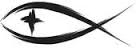 Meetings & EventsWednesday, April 24th														Council 7pmSunday, April 28th															Voters following worshipPLEASE LEAVE ATTENDANCE SHEETS	Please remember to fill out the attendance sheet you will find in your bulletin and leave it on the pew when you leave today.  Even if you don’t use the attendance sheet, please leave it on the pew and the elders will collect them after the service.  The blank sheets will be reused.REGULAR VOTERS MEETING NEXT SUNDAY	There is a regular quarterly Voters Meeting planned next Sunday, April 28th following worship.  We will be meeting down in the fellowship hall and the members of the Board of Stewardship are providing a coffee hour and snacks for the event.  Please join us for this congregational meeting.SUNDAY MORNING BIBLE STUDY	We will be continuing our Lifelight Bible Study on the books of “Obadiah, Jonah, & Micah” beginning today at 9:30am.  Please join us for this time of study and fellowship.PORTALS OF PRAYER	The new Portals of Prayer devotion booklets for April – June are on the ledge by the church entrance.  Please help yourself to the size booklet you desire.CROSS DEDICATION	We are planning the cross dedication for Sunday, May 26th following the morning worship service.  We will have a brief dedication service (outdoors if weather allows) beginning at noon which will be followed by a congregational luncheon in the fellowship hall.  We are in the process of putting together a dedication booklet for the event.  If you have any pictures or memorabilia from the original cross construction back in the 1970’s, please contact Kathy Cyr before the end of April.